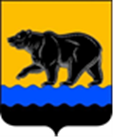 СЧЁТНАЯ ПАЛАТА ГОРОДА НЕФТЕЮГАНСКА16 мкрн., д. 23, помещение № 97, г. Нефтеюганск, Ханты-Мансийский автономный округ - Югра(Тюменская область), 628310, телефон: 20-30-54, факс: 20-30-63 е-mail: sp-ugansk@mail.ru_____________________________________________________________________________________ЗАКЛЮЧЕНИЕ на проект изменений в муниципальную программу города Нефтеюганска «Развитие жилищно-коммунального комплекса и повышение энергетической эффективности в городе Нефтеюганске»Счётная палата города Нефтеюганска на основании статьи 157 Бюджетного кодекса Российской Федерации, Положения о Счётной палате города Нефтеюганска, рассмотрев проект изменений в муниципальную программу города Нефтеюганска «Развитие жилищно-коммунального комплекса и повышение энергетической эффективности в городе Нефтеюганске» (далее по тексту – проект изменений), сообщает следующее:1. При проведении экспертно-аналитического мероприятия учитывалось наличие экспертизы проекта изменений:1.1. Департамента финансов администрации города Нефтеюганска на предмет его соответствия бюджетному законодательству Российской Федерации и возможности финансового обеспечения её реализации из бюджета города Нефтеюганска.1.2. Департамента экономического развития администрации города Нефтеюганска на предмет соответствия:- Порядку принятия решения о разработке муниципальных программ города Нефтеюганска, их формирования, утверждения и реализации, утверждённому постановлением администрации города Нефтеюганска от 18.04.2019 № 77-нп «О модельной муниципальной программе города Нефтеюганска, порядке принятия решения о разработке муниципальных программ города Нефтеюганска, их формирования, утверждения и реализации» (далее по тексту – Порядок);- Стратегии социально-экономического развития муниципального образования город Нефтеюганск, утверждённой решением Думы от 31.10.2018 № 483-VI «Об утверждении Стратегии социально-экономического развития муниципального образования город Нефтеюганск на период до 2030 года»:- структурных элементов (основных мероприятий) целям муниципальной программы;- сроков её реализации задачам;- целевых показателей, характеризующих результаты реализации муниципальной программы, показателям экономической, бюджетной и социальной эффективности, а также структурных элементов (основных мероприятий) муниципальной программы;- требованиям, установленным нормативными правовыми актами в сфере управления проектной деятельностью.2. Проектом изменений, в связи со сложившейся экономией по результатам положительного заключения негосударственной экспертизы, в части проверки достоверности сметной стоимости работ по капитальному ремонту крыши многоквартирного дома № 66 в 16 микрорайоне, планируется перераспределить сумму в размере 599,537 тыс. рублей за счёт средств местного бюджета с мероприятия «Поддержка технического состояния жилищного фонда» на мероприятие «Улучшение санитарного состояния городских территорий» в целях оказания услуг по обращению с животными без владельцев на территории города Нефтеюганска. 3. В соответствии с пунктом 1.3 Порядка формирование муниципальных программ осуществляется исходя из, в том числе, принципа сбалансированности, который означает согласованность и сбалансированность муниципальных программ по приоритетам, целям, задачам, мероприятиям, показателям, финансовым и иным ресурсам, и срокам реализации. Проектом изменений планируется увеличить средства, в целях оказания услуг по обращению с животными без владельцев на территории города Нефтеюганска. В тоже время указанные изменения не нашли отражения в целевых показателях муниципальной программы таких как «Количество отловленных безнадзорных животных», «Содержание животных, оставленных в приюте на пожизненном содержании (агрессивных), находящихся в муниципальной собственности». Следует отметить, что расчёты, предоставленные с проектом изменений, выполнены с учётом потребности в средствах на отлов животных без владельцев. Таким образом, дополнительное финансирование указанных услуг должно повлечь увеличение значений упомянутых выше целевых показателей муниципальной программы. На основании изложенного, в целях исключения нарушения положений Порядка, рекомендуем рассмотреть вопрос о корректировке соответствующих целевых показателей муниципальной программы.   	По итогам проведения финансово-экономической экспертизы, предлагаем направить проект изменений на утверждение с учётом рекомендации, отражённой в настоящем заключении. Информацию о решении, принятом по результатам настоящей экспертизы, направить в адрес Счётной палаты до 26.05.2023 года.Исполняющий обязанности председателя								      Э.Н. ХуснуллинаИсх. СП-304-3 от 16.05.2023 